"В каждом ребёнке есть солнце, только дайте ему светить!Сократ"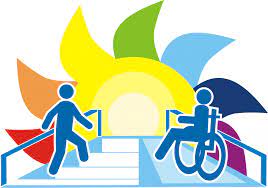 Муниципальное автономное общеобразовательное учреждение«Средняя общеобразовательная школа №14» г. Тобольска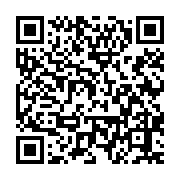 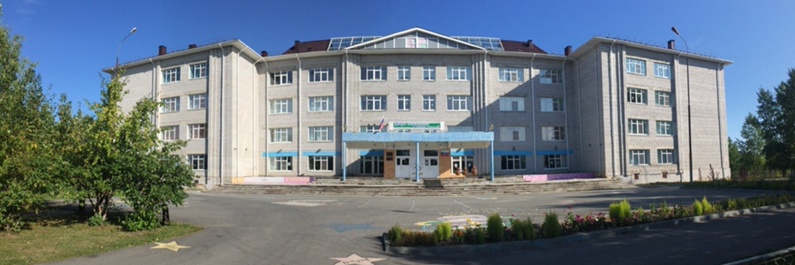 Занятие-практикум(в рамках работы Муниципального  ресурсного центра по реализации модели обучения и социализации детей с особыми образовательными потребностями в инклюзивном образовательном пространстве) Тема:  «Современные подходы к организации коррекционно-развивающего обучения детей с особыми образовательными потребностями»27 октября 2022 г. 115.00. – 15.02.Приветственное слово. Айсина Светлана Александровна,директор МАОУ СОШ №14 г.Тобольска 215.02. – 15.05.Теоретическое вступление к теме Сухова Татьяна Сергеевна,руководитель ресурсного центра МАОУ СОШ №14 Лесникова Нина Владимировназаместитель директора МАОУ СОШ №14 г.Тобольска315.05 – 15.25Фрагмент урока географии в 5 классе «Обозначение на контурной карте географических объектов, открытых в разные периоды»Пивоварова Екатерина Евгеньевна,учитель географии МАОУ СОШ №14 г.Тобольска415.25 – 15.45   Фрагмент урока с учащимися 5-го класса «Применение арт-педагогики на уроках истории»Визигина Тамара Викторовна,учитель истории МАОУ СОШ №14 г.Тобольска515.45 – 16.05   Мастер-класс «Использование технологических карт на уроке технологии»Литвинова Лариса Антонована,учитель технологии МАОУ СОШ №14 г.Тобольска16.05. – 16.15.Динамическая перемена «Кинезиологические упражнения на межполушарное взаимодействие»Кудрявцева Марина Валерьевна,учитель-логопед МАОУ СОШ №14 г.Тобольска616.15. – 16.25.Закрепление полученных знаний. РефлексияСухова Татьяна Сергеевна,руководитель ресурсного центра МАОУ СОШ №14 Лесникова Нина Владимировназаместитель директора МАОУ СОШ №14 г.Тобольска